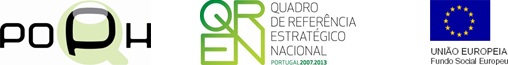 Conservatório de Música e Artes do Dão - Av. General Humberto Delgado, nº5 - A * 3440-325 Santa Comba DãoAutorização Provisória de Funcionamento nº 21/ DREC de 2008Contribuinte: Tel.:   Fax:   Email: geral@cmadd.com  *  http:// www.cmadd.com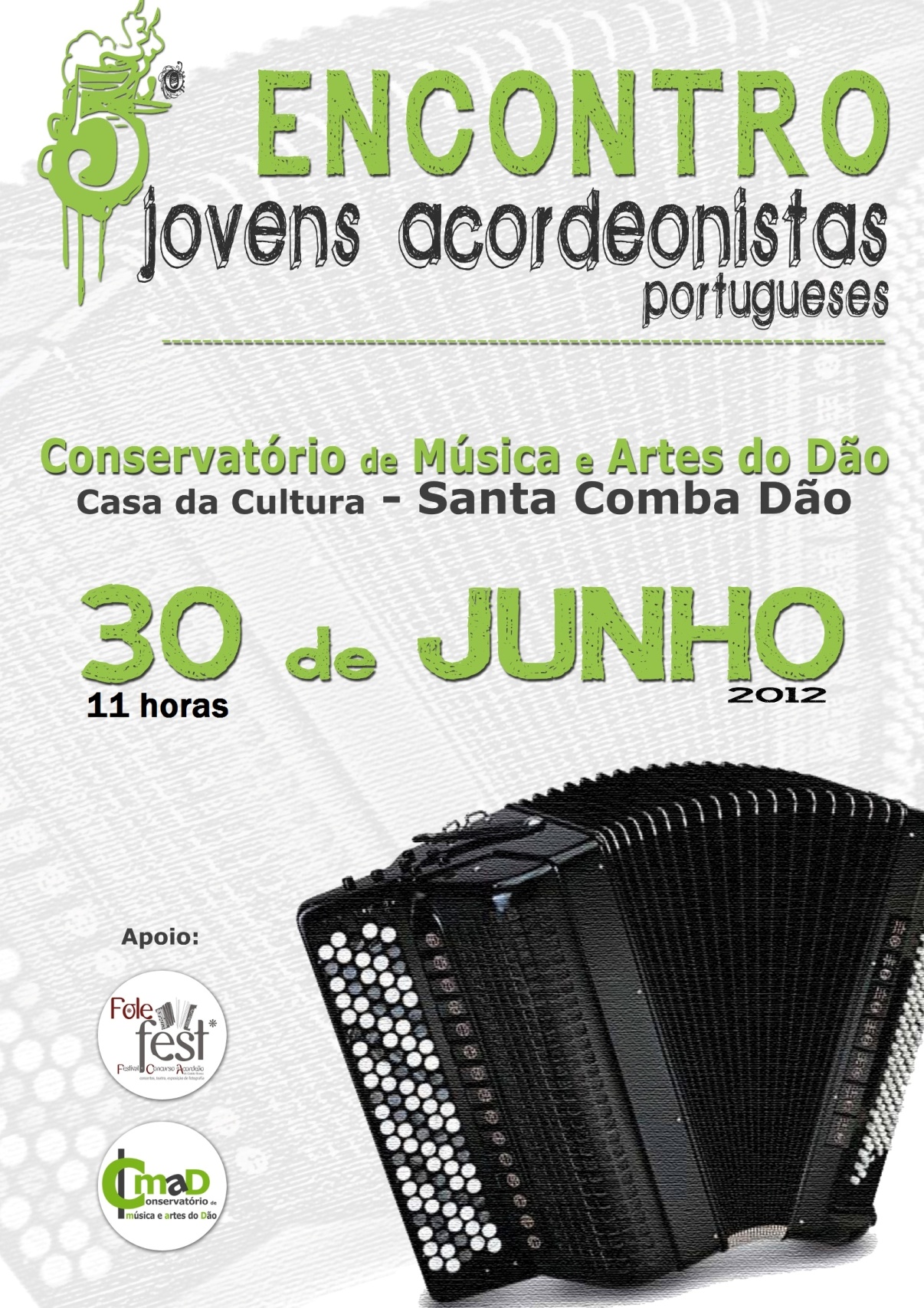 ParticipanteGrauEstabelecimento de EnsinoProfessorObra(s)CompositorAna Marta CordeiroIniciaçãoEscola de Música de Travanca do MondegoLiliana da Fonseca Rodrigues“ABC” “Lá Vem o Comboio”“Caixinha de Música”José AntónioVitorino MatonoPaulo J. FerreiraVera GonçalvesIniciaçãoConservatório de São José da GuardaCarisa Marcelino“Infantil 30”Paulo J. FerreiraInês Henriques SousaIniciaçãoEscola de Música de Travanca do MondegoLiliana da Fonseca Rodrigues´”Recordações de Heloísa”“Barcarole”“Estudo Infantil n.º 2”J. XavierJ. OffenbachPaulo J. FerreiraRodrigo Silva3.º GrauConservatório Regional de Castelo BrancoHorácio Pio2.º e 3.º And. “Kleine Suite”W. MerkuschinMariana Canhão1.º GrauConservatório de Música e Artes do DãoCarisa Marcelino“O Soldado”“Infantil 29”Paulo J. FerreiraPaulo J. FerreiraEduardo PioIniciaçãoConservatório Regional de Castelo BrancoPaulo Jorge Ferreira“Infantil 20”“Umoresca”Paulo J. FerreiraV. IvanovGuilherme Ferreira1.º GrauConservatório de Música de CoimbraLiliana da Fonseca Rodrigues“OrientExpress”“Minueto n.º 22”Sandro GarbatiniAna Magdalena BachJoão Alexandre3.º GrauEscola de Música do Conservatório NacionalPaulo Jorge Ferreira1º and. Sonata Lá M”“Easter Cantata”E. MéhulD. JohnstoneFrancisco MartinsEscola de Música da Orquestra Típica AlbicastrenseCarisa Marcelino“Sonatina em Dó M”2.º e 3.º And. “Kleine Suite”M. ClementiW. MerkuschinCésar Costa4º GrauEscola de Música do Conservatório NacionalPaulo Jorge Ferreira1.º e 3.º and.”Masques”1.º and. “Sonata”V. NedosekinD. Bobic